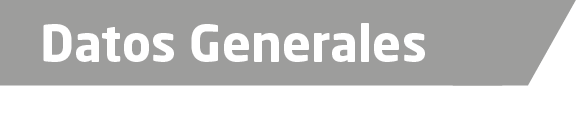 Nombre Adiva Hazouri Romero    Grado de escolaridadLicenciatura en derechoCédula Profesional 09129824Teléfono Móvil 2291 01 11 82Correo electrónicolic_adivahazouri@hotmail.comDatos GeneralesFormación Académica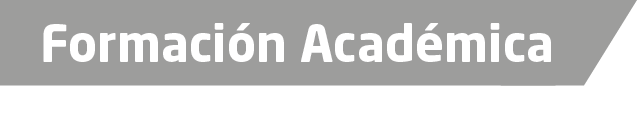 2009-2013 Licenciatura en Derecho Centro Universitario Las Américas, Ver2005-2008   Bachillerato Colegio Las Américas de Veracruz2002-2005Secundaria Escuela María de la Luz SerradellTrayectoria Profesional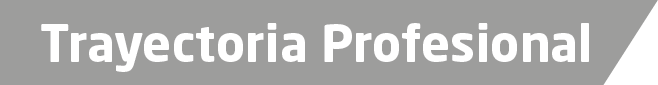 Mayo 2016 a la fecha Fiscal Tercera Orientadora en la Unidad de Atención Temprana del Distrito XVIII Cosamaloapan, VeracruzSeptiembre 2015 a Mayo 2016Analista Administrativo en la Unidad Integral de Procuración de Justicia Distrito       XI Xalapa, VeracruzMayo 2015 a septiembre 2015 Fiscal Decimotercera en la Unidad Integral de Procuración de Justicia Distrito XI Xalapa, Veracruz.2014 a 2015Analista Administrativo en la Unidad Integral de Procuración de Justicia Distrito       XI Xalapa, VeracruzAréas de Conocimiento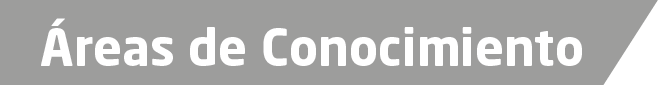 Derecho MercantilDerecho LaboralDerecho CivilDerecho Penal